О  внесение изменений в постановление администрации Яльчикского  района  от 29 декабря 2017 года № 1199 Руководствуясь  Уставом  Яльчикского района Чувашской Республики администрация Яльчикского района Чувашской Республики                                        п о с т а н о в л я е т:1. Утвердить прилагаемые изменения, которые вносятся в муниципальную программу  «Формирование современной городской  среды на территории Яльчикского района  Чувашской Республики» на               2018-2022 годы, утвержденную  постановлением  администрации Яльчикского  района Чувашской Республики от 29.12.2017  №1199 «Об утверждении муниципальной  программы «Формирование современной городской  среды на территории Яльчикского района  Чувашской Республики» на 2018-2022 годы». 2. Настоящее постановление вступает в силу с момента его официального опубликования.Утверждена 
постановлением администрации
Яльчикского района
от 14.03.2019 г. № 170Изменения, которые вносятся в муниципальную программу
«Формирование современной городской среды на территории  Яльчикского района  Чувашской Республики» на 2018 – 2022 годы1. В титульном листе  паспорта  муниципальной программы «Формирование современной городской среды на территории  Яльчикского района  Чувашской Республики» на 2018 – 2022 годы (далее-программа)  цифры «2022» заменить  цифрами «2024».2. В паспорте  программы :в позиции «Подпрограммы программы»  цифры «2022» заменить  цифрами «2024»;в позиции «срок реализации программы» цифры «2022» заменить цифрами  «2024»	позицию «Объемы  бюджетных ассигнований программы» изложить  в следующей редакции: «прогнозируемый объем  финансирования мероприятий муниципальной программы  составляет 10243,1  тыс. рублей, из них средства:- федерального бюджета - 9287,0 тыс. рублей;- республиканского бюджета - 296,5  тыс. рублей;- местного бюджета - 659,6 тыс. рублей.Объемы бюджетных ассигнований уточняются после уточнения бюджета  Чувашской Республики, бюджета  Яльчикского района и бюджета Яльчикского  и Большеяльчикского сельских поселений на очередной  финансовый год и плановый период».3. Раздел V изложить  в следующей редакции:«Общий объем финансирования  программы составит:10243,1 тыс. рублей в том числе:- за счет средств федерального бюджета Российской Федерации – 9287,0 тыс. рублей;- за счет средств: республиканского бюджета – 296,5 тыс. рублей;- за счет местного бюджета – 659,6 тыс. рублей;Объемы бюджетных ассигнований уточняются в соответствии с возможностями бюджетов всех уровней.Ресурсное обеспечение и прогнозная (справочная) оценка расходов за счет всех источников финансирования реализации  программы на 2018-2024 годы приведены в Приложении №3».4. Приложение №1 к  программе  изложить  в следующей редакции:Приложение № 1
к муниципальной программе
Яльчикского района
Чувашской Республики  «Формирование современной                           городской среды на территории Яльчикского района Чувашской Республики»  на 2018-2024 годыСведения
о целевых показателях (индикаторах) муниципальной программы Яльчикского района Чувашской Республики «Формирование современной городской среды на территории Яльчикского района Чувашской Республики»  на 2018-2024 годы5. Приложение №2 к муниципальной программе  изложить  в следующей редакции:Приложение № 2
к муниципальной программе
Яльчикского района Чувашской
Республики «Формирование
современной городской среды
                                                                                       										  на территории Яльчикского района Чувашской Республики» на 2018 - 2024 годыПеречень
основных мероприятий муниципальной программыПриложение №3 к муниципальной программе  изложить  в следующей редакции:Приложение № 3
к муниципальной программе
Яльчикского района
Чувашской Республики
«Формирование современной
                                                                                                           городской среды на территории Яльчикского района Чувашской Республики» на 2018-2024 годыРесурсное обеспечение
муниципальной программы Яльчикского района Чувашской Республики «Формирование современной городской среды на территории Яльчикского района Чувашской Республики» на 2018-2024 годы за счет всех источников финансирования_____________________________Чǎваш РеспубликиЕлчӗк районӗЕлчӗк районадминистрацийӗЙЫШÁНУ  2019 ҫ. мартǎн 14-мӗшӗ № 170Елчӗк ялӗ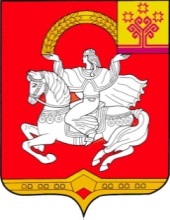 Чувашская  РеспубликаЯльчикский районАдминистрация Яльчикского районаПОСТАНОВЛЕНИЕ      «14» марта 2019 г. № 170село ЯльчикиГлава администрации
Яльчикского района                   Н.П. Миллин№ п/пНаименование показателя (индикатора)Единица измеренияЗначения показателейЗначения показателей№ п/пНаименование показателя (индикатора)Единица измерения1 января 2018 года1 января 2024 года1Количество и площадь благоустроенных дворовых территорийед./тыс. кв. м4/1,7240/13,92Доля благоустроенных дворовых территорий от общего количества дворовых территорийпроценты121003Охват населения благоустроенными дворовыми территориями (доля населения, проживающего в жилом фонде с благоустроенными дворовыми территориями от общей численности населения района, проживающего в многоквартирных домах)проценты7,61004Количество благоустроенных муниципальных территорий общего пользованияед.295Площадь благоустроенных муниципальных территорий общего пользованияга.1,1316,336Доля площади благоустроенных муниципальных территорий общего пользованияпроценты6,91007Площадь благоустроенных общественных территорий, приходящаяся на 1 жителя муниципального образованиякв. м.0,659,4п/пНаименование основного мероприятия программыОтветственный исполнитель, соисполнители,СрокСрокОжидаемый непосредственный результат (краткое описание)Основные направления реализацииСвязь с показателями муниципальной программып/пНаименование основного мероприятия программыОтветственный исполнитель, соисполнители,начала реализацииокончания реализацииОжидаемый непосредственный результат (краткое описание)Основные направления реализацииСвязь с показателями муниципальной программы12345678Благоустройство общественных территорийБлагоустройство общественных территорийБлагоустройство общественных территорийБлагоустройство общественных территорийБлагоустройство общественных территорийБлагоустройство общественных территорийБлагоустройство общественных территорийБлагоустройство общественных территорий1.Благоустройство  парка в с. ЯльчикиАдминистрация Яльчикского района, Яльчикское сельское поселение20222022Установка МАФ, озеленение территорийКоличество благоустроенных муниципальных территорий общего пользования. Доля благоустроенных муниципальных территорий общего пользования2.Строительство сквера по ул. Дзержинского с. Большие ЯльчикиАдминистрация Яльчикского района, Большеяльчик-ское сельское поселение20192019Устройство пешеходных  дорожек и площадок,  ограждения и освещение территории сквера, установка МАФ, озеленение территорийКоличество благоустроенных муниципальных территорий общего пользования. Доля благоустроенных муниципальных территорий общего пользования3.Строительство   аллеи  по  ул. Мира  с. ЯльчикиАдминистрация Яльчикского района, Яльчикское сельское поселение20212021Устройство пешеходных  дорожек и площадок,  освещение  аллеи, установка МАФ, озеленение территорийКоличество благоустроенных муниципальных территорий общего пользования. Доля благоустроенных муниципальных территорий общего пользования4.Благоустройство парка, прилегающего к центральной площади с. ЯльчикиАдминистрация Яльчикского района, Яльчикское сельское поселение20182020Устройство пешеходных  дорожек и площадок,  освещение  аллеи, установка МАФ, озеленение территорийКоличество благоустроенных муниципальных территорий общего пользования. Доля благоустроенных муниципальных территорий общего пользования5.Благоустройство сквера, прилегающего к центральной площади с. Большие ЯльчикиАдминистрация Яльчикского района, Большеяльчик-ское сельское поселение20242024Устройство пешеходных  дорожек и площадок,  освещение  аллеи, установка МАФ, озеленение территорийКоличество благоустроенных муниципальных территорий общего пользования. Доля благоустроенных муниципальных территорий общего пользования6.Благоустройство аллеи по ул. Юбилейная с. ЯльчикиАдминистрация Яльчикского района, Яльчикское сельское поселение20232023Устройство пешеходных  дорожек и площадок,  освещение  аллеи, установка МАФ, озеленение территорийКоличество благоустроенных муниципальных территорий общего пользования. Доля благоустроенных муниципальных территорий общего пользования7.Благоустройство аллеи по ул. Советская с. ЯльчикиАдминистрация Яльчикского района, Яльчикское сельское поселение20232023Устройство пешеходных  дорожек и площадок,  освещение  аллеи, установка МАФ, озеленение территорийКоличество благоустроенных муниципальных территорий общего пользования. Доля благоустроенных муниципальных территорий общего пользованияБлагоустройство дворовых территорий многоквартирных домов и проездов к многоквартирным домамБлагоустройство дворовых территорий многоквартирных домов и проездов к многоквартирным домамБлагоустройство дворовых территорий многоквартирных домов и проездов к многоквартирным домамБлагоустройство дворовых территорий многоквартирных домов и проездов к многоквартирным домамБлагоустройство дворовых территорий многоквартирных домов и проездов к многоквартирным домамБлагоустройство дворовых территорий многоквартирных домов и проездов к многоквартирным домамБлагоустройство дворовых территорий многоквартирных домов и проездов к многоквартирным домамБлагоустройство дворовых территорий многоквартирных домов и проездов к многоквартирным домам1.Благоустройство дворовых территорий многоквартирных жилых домов №  3;4;6;8;10;12 по ул.Комсомольская в с.Яльчики №9, 18, 26 по ул. Октябрьская в с. ЯльчикиАдминистрация Яльчикского района, Яльчикскское сельское поселение20222022Устройство  освещения дворовых территорий, установка МАФ, оборудование автомобильных парковок, озеленение территорийКоличество благоустроенных дворовых территорийДоля благоустроенных дворовых территорий от общего количества дворовых территорий Охват населения благоустроенными дворовыми территориями2.Благоустройство дворовых территорий многоквартирных жилых домов № 20;22;24 по ул. Октябрьская в с. ЯльчикиАдминистрация Яльчикского района, Яльчикское сельское поселение20232023Устройство  освещения дворовых территорий, установка МАФ, оборудование автомобильных парковок, озеленение территорийКоличество благоустроенных дворовых территорийДоля благоустроенных дворовых территорий от общего количества дворовых территорий Охват населения благоустроенными дворовыми территориями3.Благоустройство дворовых территорий многоквартирных жилых домов №  1;2;3;4;5;6;7 по ул. Андреева в с. ЯльчикиАдминистрация Яльчикского района, Яльчикское сельское поселение20232023Устройство  освещения дворовых территорий, установка МАФ, оборудование автомобильных парковок, озеленение территорийКоличество благоустроенных дворовых территорийДоля благоустроенных дворовых территорий от общего количества дворовых территорий Охват населения благоустроенными дворовыми территориями4.Благоустройство дворовых территорий многоквартирных жилых домов № 4;5;11;12;14;15  по ул.Юбилейная, №2 по ул.Северная, № 77 по ул. Кооперативная в с. ЯльчикиАдминистрация Яльчикского района, Яльчикское сельское поселение20242024Устройство  освещения дворовых территорий, ремонт дворовых территорий, установка МАФ, оборудование автомобильных парковок, озеленение территорийКоличество благоустроенных дворовых территорийДоля благоустроенных дворовых территорий от общего количества дворовых территорий Охват населения благоустроенными дворовыми территориями5.Благоустройство дворовых территорий многоквартирных жилых домов № 17;18;18а;19;21;22;23 по ул. Мира в с. ЯльчикиАдминистрация Яльчикского района, Яльчикское сельское поселение20242024устройство  освещения дворовых территорий, установка МАФ, оборудование автомобильных парковок, озеленение территорийКоличество благоустроенных дворовых территорийДоля благоустроенных дворовых территорий от общего количества дворовых территорий Охват населения благоустроенными дворовыми территориями6.Благоустройство дворовых территорий многоквартирных жилых домов № 7 по ул. Беляева,  №1 по ул. Северная, №9 по Юбилейная, №17 по ул. Советская, №9 по ул. Октябрьская, №21 по ул. Новая, №24 по ул. Мира в с. ЯльчикиАдминистрация Яльчикского района, Яльчикское сельское поселение20222022Ремонт дворовых территорий, устройство  освещения дворовых территорий, ремонт дворовых территорий, установка МАФ, оборудование автомобильных парковок, озеленение территорийКоличество благоустроенных дворовых территорийДоля благоустроенных дворовых территорий от общего количества дворовых территорий Охват населения благоустроенными дворовыми территориямиСтатусНаименование подпрограммыКод бюджетной классификацииКод бюджетной классификацииКод бюджетной классификацииКод бюджетной классификацииИсточники финансированияОценка расходов по годам, тыс. руб.Оценка расходов по годам, тыс. руб.Оценка расходов по годам, тыс. руб.Оценка расходов по годам, тыс. руб.Оценка расходов по годам, тыс. руб.Оценка расходов по годам, тыс. руб.Оценка расходов по годам, тыс. руб.СтатусНаименование подпрограммыГРБСРз ПрЦСРВРИсточники финансирования20182019202020212022002320241234567891011121314Муниципальная программа«Формирование современной городской среды на территории Яльчикского района Чувашской Республики» на 2018 – 2024 годывсего – 10243,1 тыс. руб.3828,53025,73025,790,890,890,890,8Основное мероприятиеСовершенствование системы комплексного развития современной городской инфраструктуры на основе единых подходоввсего – 10243,1 тыс. руб.3828,53025,73025,790,890,890,890,8Основное мероприятиеСовершенствование системы комплексного развития современной городской инфраструктуры на основе единых подходовххххфедеральный бюджет-9287,0 тыс.руб.3598,82844,12844,10,00,00,00,0Основное мероприятиеСовершенствование системы комплексного развития современной городской инфраструктуры на основе единых подходовххххреспубликанский бюджет ЧР-296,5 тыс. руб.114,990,890,80,00,00,00,0Основное мероприятиеСовершенствование системы комплексного развития современной городской инфраструктуры на основе единых подходовххххместный бюджет -659,6тыс.руб.114,890,890,890,890,890,890,8МероприятияБлагоустройство  дворовых  и общественных  территорий  муниципальных  образований в рамках поддержки  муниципальных программ формирования  городской средыВсего3828,53025,73025,790,890,890,890,8МероприятияБлагоустройство  дворовых  и общественных  территорий  муниципальных  образований в рамках поддержки  муниципальных программ формирования  городской среды992050348101L5550520федеральный бюджет 3598,82844,12844,10,00,00,00,0МероприятияБлагоустройство  дворовых  и общественных  территорий  муниципальных  образований в рамках поддержки  муниципальных программ формирования  городской среды992050348101L5550520республиканский бюджет114,990,890,80,00,00,00,0МероприятияБлагоустройство  дворовых  и общественных  территорий  муниципальных  образований в рамках поддержки  муниципальных программ формирования  городской среды992050348101L5550520местный бюджет114,890,890,890,890,890,890,8